eighth World Telecommunication Development Conference, which took place from 8 to 19 November 2021 under the theme Connecting the to achieve ustainable evelopment endorse this Addis Ababa Declaration.We declare that:have become the foundation for sector and a catalyst for social inclusion, decent employment, and personal growth. Yet, in 2021 some 3.7 billion people remain unconnected, of whom 360 million are young people and for them, the transformative power of ICTs remains untapped;COVID-19 ha  the way we live, work, learn, and do business. In , connectivity is indispensable and provides opportunities for boosting productivity and efficiency to end poverty, improving peoples' lives, and ensuring that sustainable development becomes a reality.The COVID-19 pandemic has heightened the digital skills gap and revealed a need for students and workers in all industries to have strong digital skills;  ICT technologies, between regions, between within . telecommunications/ICTs are agents of change that shape the future of the world for better. Telecommunications/ICTs are instrumental in multi-stakeholder activities and sharing of best practices as demanded by the World Summit on the Information Society. Furthermore multi-stakeholder cooperation offers a platform for all to join forces, seize opportunities and leverage innovations offered by digital technologies while mitigating the risks, so that progress towards achieving the Goals by 2030 can be made collectively;developing countries, and in particular LDCs, LLDCs and SIDS, face additional challenges in mobilizing sufficient investment and financing for digital infrastructures and require substantial support to provide universal, safe, reliable, and affordable ICTs. .We commit to:ensure that the unconnected 3.7 billion people in the world have access to reliable Internet to participate more effectively in economic, social, educational, and other activities; mobilize financial resources to connect, and make broadband connectivity cost-effective and affordable; create a system to monitor the level and quality of delivered services;develop and implement innovative strategies and regulatory initiatives to bridge the widening digital gap and increase universal and affordable broadband access while addressing trust, security and safety of infrastructure and services. This includes effective plans to urgently develop the required digital ICT skills, without which the digital gap will continue to widen. This will also include promoting investments in broadband infrastructure, services, and applications in support of sustainable development, encouraging cooperation between Member States and creation of alliances and partnerships between the public sector, private sector, international funding agencies and other stakeholders.fully exploit the opportunities provided by digital transformation of various sectors of the economy; and support the industry, academia, and private sector to unleash new technologies by encouraging innovations that can foster sustainable development and address current and future challenges, including poverty alleviation, job creation, gender equality, quality and timely education, child online protection, etc. This will include evidence-based decision making to measure and maximize the impact of digital transformation. Knowledge transfer and sharing of best practices are essential in the realignment of public policies pertaining to digital transformation and efficient implementation of such policies. In doing so, we pay special attention to the needs of women, persons with disabilities and other persons with specific needsprovide support to and cooperate with developing countries, LDCs, LLDCs, and SIDS in addressing their constraints to accessing digital technologies and their integration into different sectors, such as national government, agriculture, education, health, finance, transport, etc.; ;promote international cooperation among ITU Membership and development-oriented stakeholders for achieving sustainable development using ICTs. Also, enhance and encourage cooperation and partnership between developing countries and between developed and developing countries to facilitate technology and knowledge transfer with a view to promoting sustainable development and economic growth.Accordingly, we, the delegates to the eighth World Telecommunication Development Conference, declare our commitment to the full and rapid implementation of this Declaration. We also pledge to spare no effort towards the expansion and use of digital infrastructures, applications, and services for building and establishing truly sustainable digital economies and societies. The World Telecommunication Development Conference calls upon ITU membership  development-oriented stakeholders, including those in the United Nations system, to contribute actively towards the successful implementation of this Declaration.______________TDAG Working Group on Resolutions, Declaration and Thematic Priorities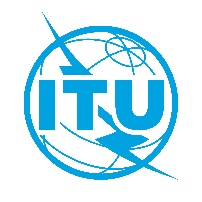 30 June – 1 July 2021, VirtualTDAG Working Group on Resolutions, Declaration and Thematic Priorities30 June – 1 July 2021, VirtualTDAG Working Group on Resolutions, Declaration and Thematic Priorities30 June – 1 July 2021, VirtualDocument TDAG-WG-RDTP/42-E3 June 2021Original: EnglishSource:Arab StatesArab StatesTitle:Draft Addis Ababa DeclarationDraft Addis Ababa DeclarationSummary:According to the TDAG June2020 meeting recommendations, the declaration should be more concise, short, focused, to the point and written in such a way that is easily understood by people outside ITU.The Arab Group proposes a draft declaration including important themes such as:Security and personal data protection; -Capacity building;Conformance and interoperability of telecommunication/ICT equipment and systems;Transparent and collaborative collection and dissemination of quality indicators and statistics that measure the information society;Role of ITU-D which should target its efforts in achieving ITU-D contributions to the ITU Strategic Plan and the ITU-D Action Plan.This document was originally submitted to TDAG-21, who then decided to submit it directly to TDAG-WG-RDTP.Action required:TDAG-WG-RDTP is invited to examine this document and endorse the proposal therein.References:Document TDAG-WG-RDPT/31